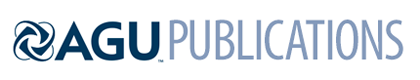 Journal of Geophysical Research: AtmospheresSupporting Information forElectrification Within Wintertime Stratiform Regions Sampled During the 2020/2022 NASA IMPACTS Field Campaign Sebastian S. Harkema1†, Lawrence D. Carey1, Christopher J. Schultz2, Edward R. Mansell4, Emily B. Berndt2, Alexandre O. Fierro5, Toshi Matsui6.71Department of Atmospheric and Earth Science, University of Alabama in Huntsville, Huntsville, AL2Earth Science Branch, NASA Marshall Space Flight Center, Huntsville, AL4NOAA/National Severe Storms Laboratory, Norman, OK5Zentralanstalt für Meteorologie und Geodynamik, Department of Forecasting Models – ZAMG. Vienna, Austria6Mesoscale Atmospheric Processes Laboratory, NASA Goddard Space Flight Center, Greenbelt, MD7Earth System Science Interdisciplinary Center, University of Maryland, College Park, MDContents of this file Movie S1Additional Supporting Information (Files uploaded separately)Captions for Movie S1 Introduction This supporting information contains a specific movie/video regarding sensitivity testing for Figure 4 by varying the collection efficiency from 0.01 to 1. It demonstrates that varying the collection efficiency does alter the output of the theoretical model that is highlighted in the manuscript.Movie S1. The ice crystal growth regime based on the theoretical LWC, observed LWC (lime green line) and ice supersaturation (red line), and median mass-weighted hydrometeor radius (orange line) but using various collection efficiencies (as denoted by E:X in the title). Black lines represent LIP observations while the dashed line represents the spatiotemporally adjusted electric fields to account for offsets between the NASA ER-2 and P-3. 